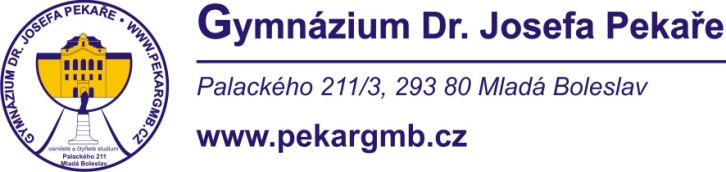 							V Mladé Boleslavi dne 17. 9. 2020FRAM Orsus CZ, v.o.s. 
Emila Filly 982/12, 709 00 Ostrava				Věc: Objednávka č. 80/48683868/2020Objednáváme u vás učebnice Nj pro žáky dle cenové nabídky v příloze.Děkujeme za vyřízení.Kontaktní osoba: Mgr. Michaela ŠlapákováVlastimil Volfředitel gymnáziaTelefon: 326 375 951 e-mail: pekargmb@pekargmb.czBankovní spojení: KB Mladá Boleslav, č.ú. XXXXXXXXXXXXXIČO: 48683868učebnicecenaPočet kusůBonusCena celkem Kč včetně 10% DPHBeste Freunde A 1. 1 – pracovní sešit183,-213843,-Beste Freunde A 1. 1 – učebnice 203,-211 učitelská sada4263,-Beste Freunde A 1. 2 – pracovní sešit183,-15Zjednodušená četba: Ein dramatischer Urlaub  - 195,-2745,-Beste Freunde A 1. 2 – učebnice203,-15Zjednodušená četba: SOS aus Wien 195,-3045,-Beste Freunde A 2. 1 – pracovní sešit183,-193477,-Beste Freunde A 2. 1 – učebnice203,-191 učitelská sada3857,-Super 1 – učebnice + PS s e- kódem414,-42Zjednodušená četba: Freude, Liebe, Angst – s CD – 167,-Liebe bis in den Tod  - s CD – 167,-Ein Fall für Tessa – s CD – 187,-17  388,-Super 2– učebnice + PS 374,-681 učitelská sadaZjednodušená četba:Die Sommerferien – s CD – 169,-Die Mathearbeit – 169,-Drei ist einer zu viel – s CD – 169,-Das altägyptische Souvenir – s CD – 124,-25 432,-Super 3– učebnice + PS374,-341 učitelská sadaZjednodušená četba:Diebstahl in Hamburg – s CD – 214,-Die Entscheidung – 122,-12 716,-So geht´s noch besser neu  492,-121 výtisk So geht´s noch besser neu  5904,-82 670,-